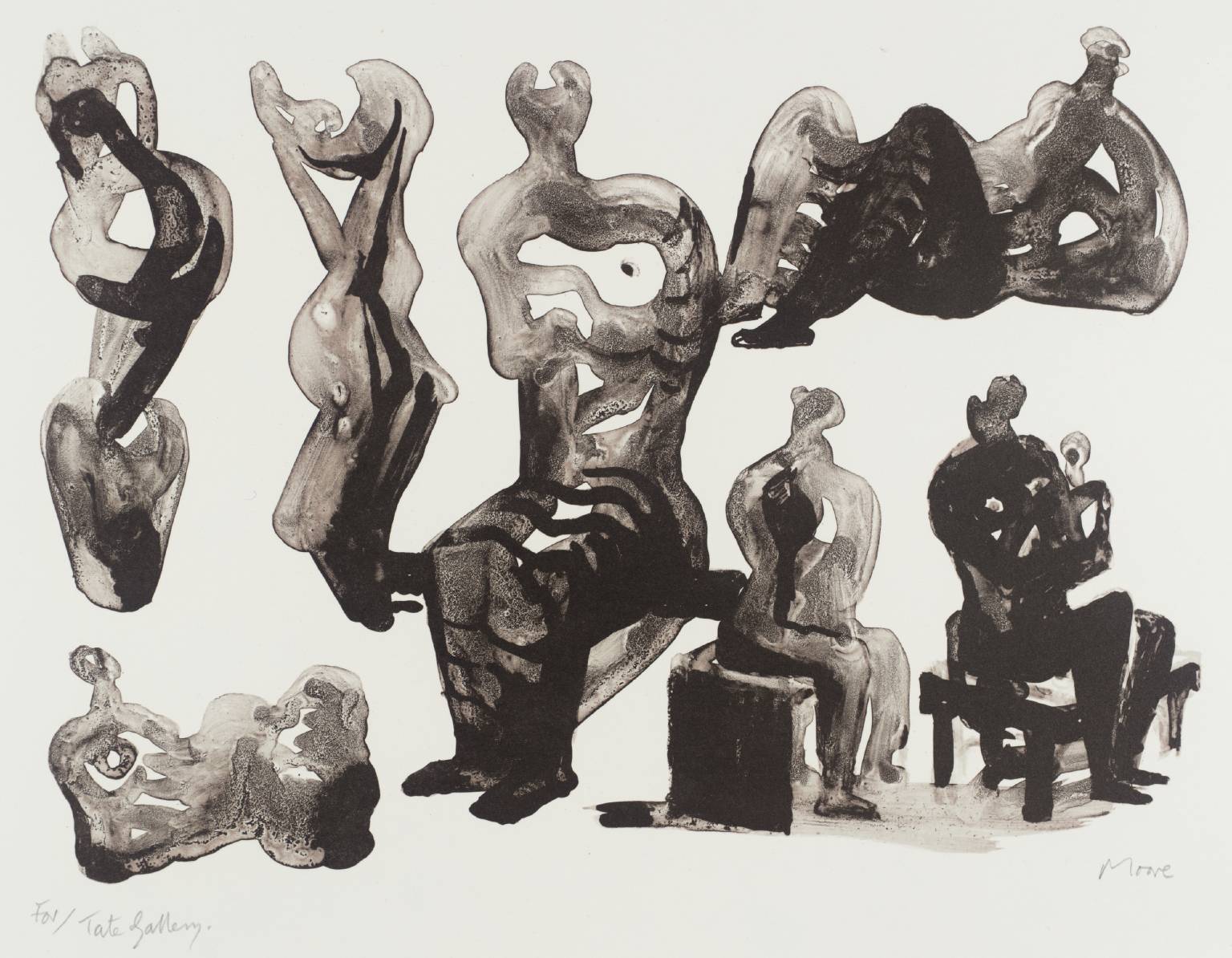 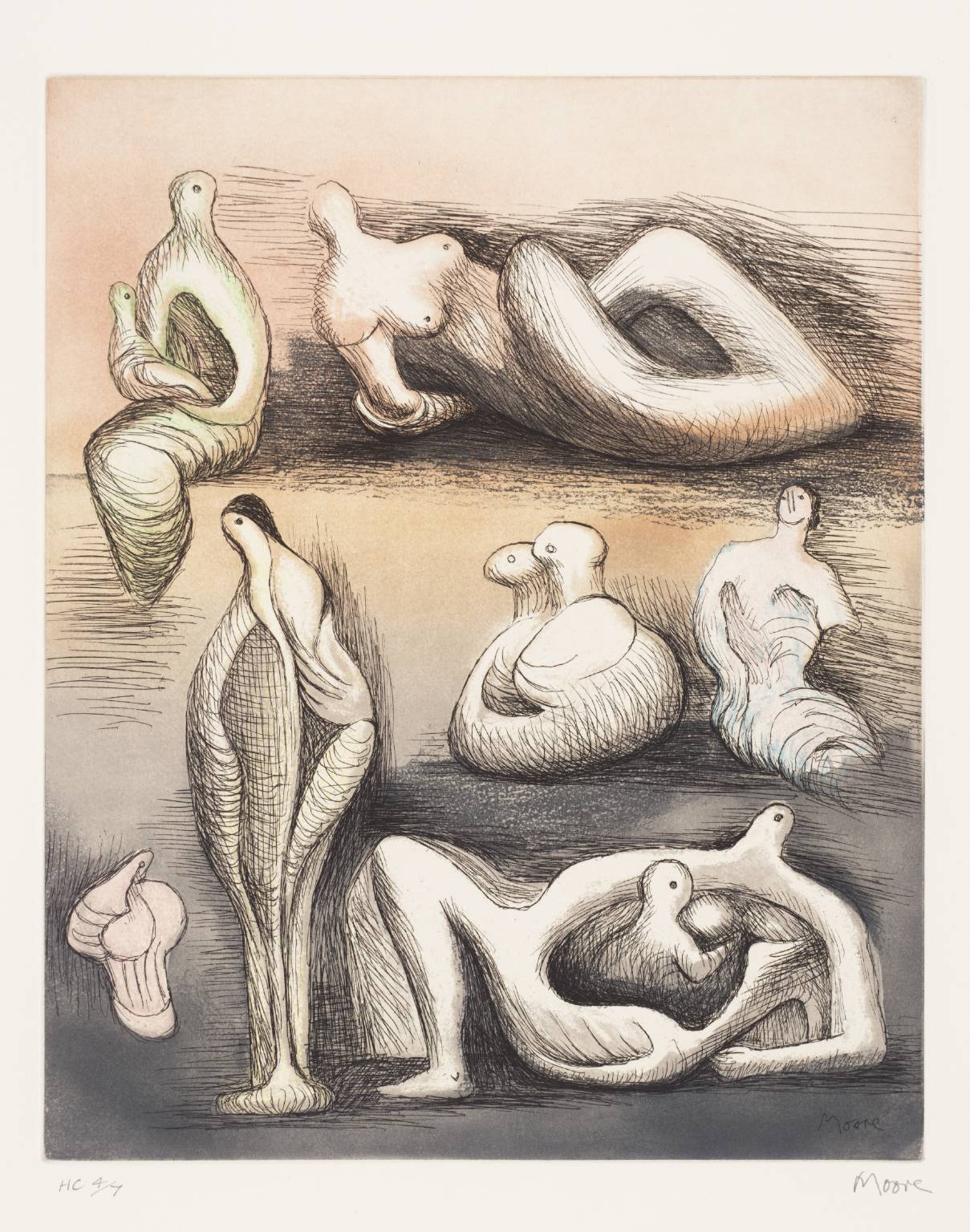 Henry Moore Sculpture designs before making